Приложение к рабочей программе по учебному предмету «Английский язык» на уровне основного общего образования на 2020-2021 учебный год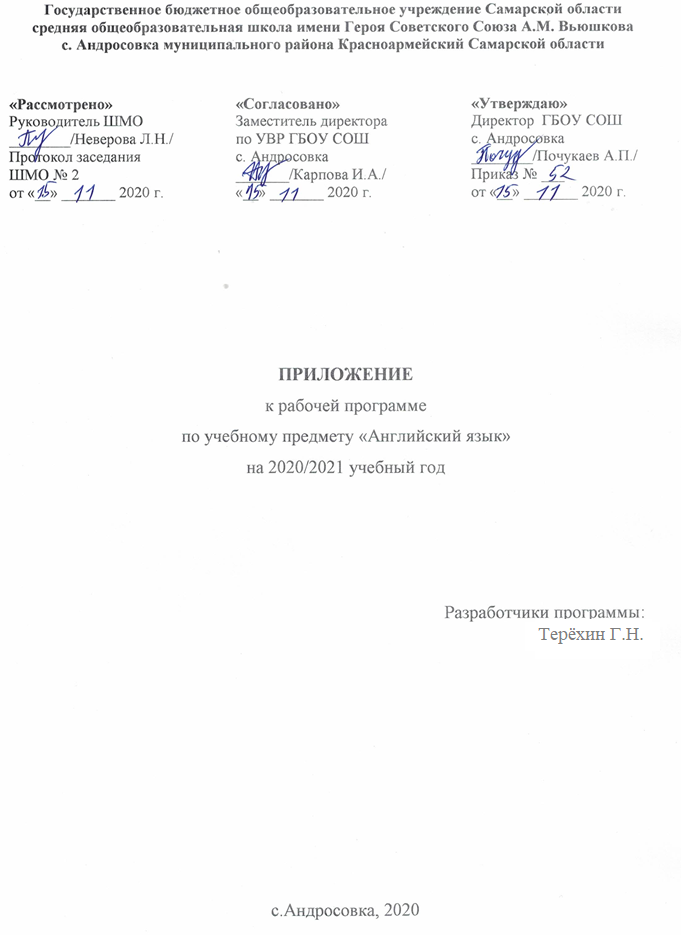 Настоящее приложение разработано на основании «Методических рекомендаций по организации образовательного процесса общеобразовательных организаций на уровне основного общего образования на основе результатов Всероссийских проверочных работ, проведенных в сентябре-октябре 2020 г.» (Письмо Минросвещения России № ВБ - 2141/03 от  19.11.202 г. «О методических рекомендациях»), анализа ВПР по английскому языку учителя английского языка Терёхина Г.Н. Настоящее приложение разработано в целях формирования и развития несформированных  умений и видов деятельности, характеризующих достижение планируемых результатов освоения ООП начального общего и/или основного общего образования, выявленных в ходе проведения Всероссийских проверочных работ по данному предмету в сентябре-октябре 2020 г.Календарно-тематическое планированиеКалендарно-тематическое планированиеКалендарно-тематическое планированиеДополнение к КТП№ урока Дата урокаТема урокаКоррекцияпо результатам ВПР8 класс8 класс8 класс8 класс2816.11.2020 г.Виды развлеченийОсмысленное чтение текста вслух3330.11.2020 г.ТеатрГоворение: монологическое высказывание на основе плана и визуальной информации354.12.2020 г.Поход в театрГоворение: монологическое высказывание на основе плана и визуальной информации3811.12.2020 г.Английский театрАудирование с пониманием запрашиваемой информации в прослушанном тексте4015.12.2020 г.Тврчество ШекспираОсмысленное чтение текста вслух